UNIVERSITETET 
I OSLO Institutt for litteratur, områdestudier og europeiske språk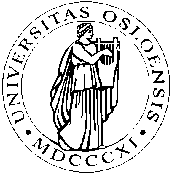 SKOLEEKSAMEN2013/VÅR1 (én) sideBokmålSEU1503 - Sentral-Europas historie4 timer										24. mai 2013Ingen tillatte hjelpemidler.Alle svar skal skrives på innføringsark.Besvar én av følgende to oppgaver: 

1) Gjør rede for utviklingen i de områdene som i dag er Litauen, Latvia og Estland i perioden tidlig 1800-tall fram til første verdenskrig. Drøft deretter likhetene og forskjellene mellom Estland, Latvia og Litauen etter andre verdenskrig og fram til 1990 i lys av utviklingen1800 til 1918.2) Redegjør for hendelsene i Ungarn og Polen 1956, Tsjekkoslovakia 1968 og Polen 1980-81. Gi en sammenligning av hvordan de sittende regimene ble utfordret.
Besvar alle følgende oppgaver kort (ca. 5 linjer): 

a. Når stod slaget ved Mohács og hvem var hovedmotstanderne? b. Hvem var František Palacký og omtrent når levde han?c. Hva var Litauens hovedstad mellom de to verdenskrigene, og hvorfor var det ikke Vilnius? d. Hva var hovedinnholdet i Ausgleich 1867? Hvis du ønsker begrunnelse: Ta kontakt med eksamenskonsulent Hans Joar Johannessen på e-post (h.j.johannessen@ilos.uio.no) innen 1 uke etter at sensuren er kunngjort i StudentWeb. Oppgi navn og kandidatnummer. Sensor bestemmer om begrunnelsen gis skriftlig eller muntlig.